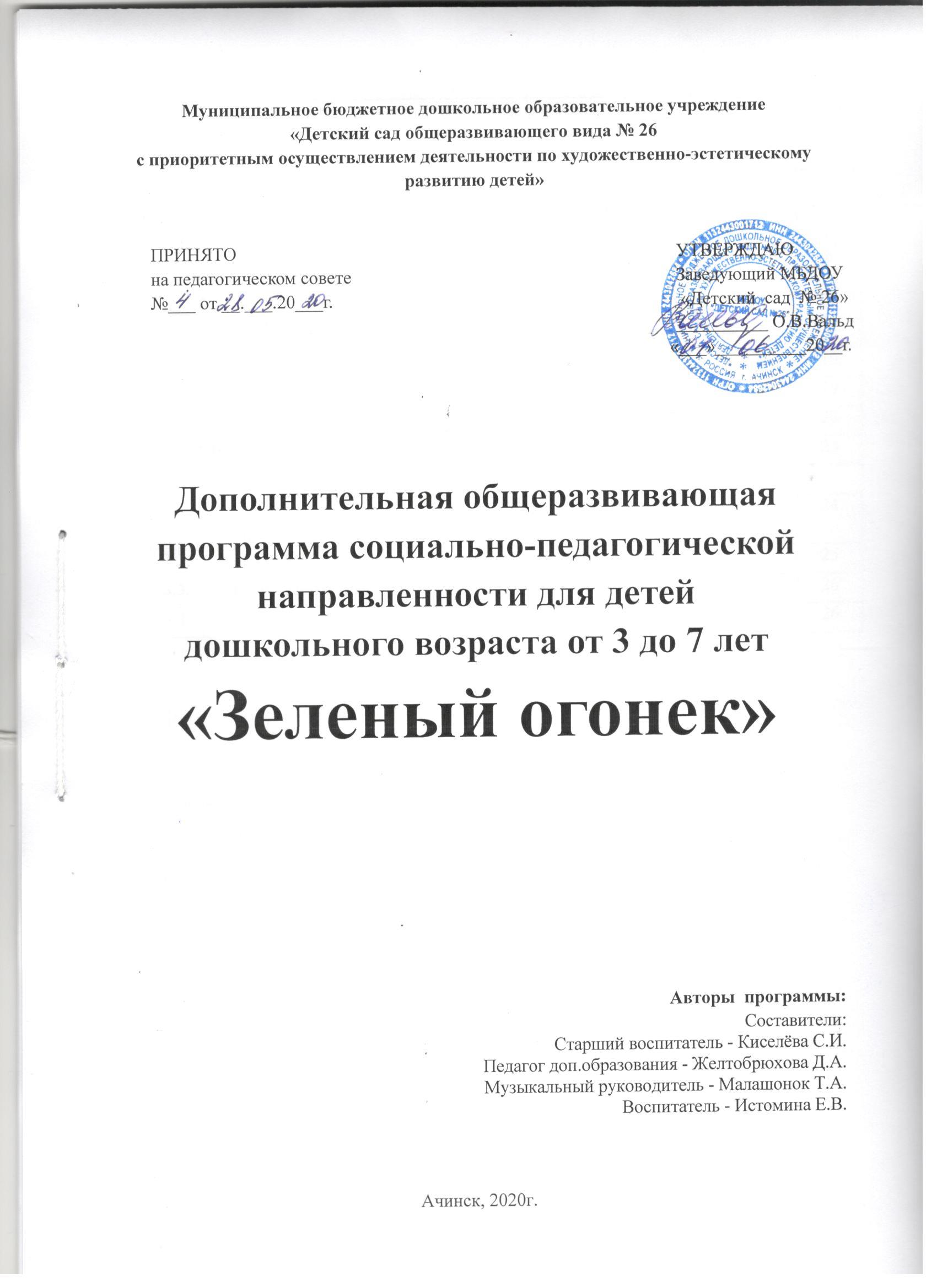 I. ЦЕЛЕВОЙ РАЗДЕЛ1.Пояснительная записка1.1. Комплекс основных характеристик программыВ нашей стране ситуация с детским дорожно-транспортным травматизмом была и остаётся очень тревожной. Причиной многих ДТП чаще всего становятся сами дети. Ежегодно на дорогах городов нашей страны совершаются сотни дорожно-транспортных происшествий, в результате которых десятки детей погибают, сотни получают ранения и травмы. По данным расширенного анализа ДТП, совершенных на территории г. Ачинска и Ачинского района за 2017 и 2018 год отмечено: Приводят к этому незнание элементарных основ правил дорожного движения и безучастное отношение взрослых. Именно поэтому дорожно-транспортный травматизм остается приоритетной проблемой общества, требующей решения, при всеобщем участии и самыми эффективными методами.Статистические данные об участии детей в ДТП, а также отсутствие качественного обучения дошкольников правилам дорожного движения направляет нашу работу на поиск новых, более совершенных подходов в решении данного вопроса.Первым учителем, который может помочь обществу решить эту проблему должен стать воспитатель детского сада и родители. Но, как правильно, родители не всегда знают, правила дорожного движения или не всегда выполняют их, имеют смутное представление о проблеме детского дорожного - транспортного травматизма. Правила дорожного движения едины для всех: детей и взрослых. К сожалению, они написаны  «взрослым» языком без всякого расчета на детей. Поэтому главная задача воспитателей и родителей - доступно разъяснить правила ребёнку, а при выборе формы обучения донести до детей смысл опасности несоблюдения правил, при этом, не исказив их содержания. Только совместными усилиями воспитателей и родителей, используя их знания, терпение и такт, возможно, научить наших детей навыкам безопасного общения со сложным миром перехода улиц и дорог.Дополнительная общеразвивающая программа социально педагогической направленности направлена на формирование и приобретение обучающимися дошкольного возраста положительного социального опыта, безопасности на дорогах, через освоение правил дорожного движения.Данная программа разработана в силу особой актуальности проблемы обеспечения безопасности дошкольников на дорогах и улицах города Ачинска.Содержание педагогической работы составлено с учетом раздела «Формирование основ безопасности» образовательной области «Социально – коммуникативное развитие» образовательной программы МБДОУ «Детский сад № 26».  Основные направления работы по ПрограммеПрофилактическое:- Обеспечение знаний о транспортной среде города Ачинска;- Предупреждение попаданий детей в различные «дорожные ситуации»;- Решение образовательных задач средствами систематических мероприятий.Организационное:- Организация предметно-развивающей среды в ДОО (по ПДД);- Изучение передового опыта, отбор и внедрение эффективных методик и технологий;- Пропаганда знаний о ПДД с использованием разнообразных методов и приемов.Актуальность программы обусловлена следующими факторами:1) Целью современного образования, которая заключается в воспитании и развитии личности ребёнка. Социально-педагогическая направленность программы заключается в создании условий для социальной практики ребенка в его реальной жизни, накопления нравственного и практического опыта, включающее в себя формирование основ безопасности.2) Особенностью современной ситуации, когда очень остро стоит вопрос увеличения количества автомобилей на дорогах города, что создаёт объективную опасность возникновения дорожно-транспортных происшествий. Причём несчастные случаи всё чаще происходят не на больших транспортных магистралях, а на маленьких дорогах, рядом с остановками, а иногда и во дворе дома. К сожалению, зачастую причиной дорожно-транспортных происшествий бывают дети. Поэтому обеспечение безопасности движения становится всё более важной государственной задачей, и особое значение приобретает заблаговременная подготовка самых маленьких пешеходов и пассажиров – детей, которых уже за дверью собственного дома подстерегают серьёзные трудности и опасности. Предоставленные около дома самим себе, дети, особенно дошкольного возраста, мало считаются с реальными опасностями. Объясняется это тем, что они не умеют правильно определить расстояние до приближающейся машины и её скорость, у них ещё не выработалась способность предвидеть опасность.3) Возрастными психологическими особенностями дошкольника. Важно в этом возрасте заложить фундамент жизненных ориентировок в окружающем, и всё, что ребёнок усвоит в дошкольном возрасте, прочно останется у него навсегда. Поэтому учить детей дорожной грамоте, культуре поведения в общественном транспорте, следует с самого раннего детства.Содержание программы соответствует Закону Российской Федерации  «Об образовании», Конвенции о правах ребенка, действующим Правилам дорожного движения, реальным условиям дорожного движения регионального характера. Программа учитывает психофизиологические и возрастные особенности обучающихся, опирается на Федеральной закон «О безопасности дорожного движения».Новизна данной программы заключается в том, что она направлена не только на обучение дошкольников Правилам дорожного движения, но и на развитие личности: интеллектуальное, речевое, на формирование нравственных качеств. Значительное место в программе уделяется игровым технологиям, позволяющим организовывать разнообразные виды детской деятельности и поддерживать постоянный интерес дошкольников к изучению Правил дорожного движения. Игра - вид деятельности, имитирующий реальную жизнь. Умение играть – это обязательный показатель культуры, как личности, так и общества в целом. Использование различных игровых технологий способствует развитию познавательных интересов, логическому мышлению, творческим способностям, умению обобщать, рассуждать, классифицировать, развивать внимательность, быстроту реакции на слово или сигнал, ориентироваться в окружающей обстановке; воспитывать выдержку, терпение в достижении цели.Отличительные особенности программы.В программе делается акцент на особенности профилактической работы, поиском новых форм и методов обучения правилам дорожного движения, на формирование грамотного участника правил дорожного движения. Игровые технологии, применяемые в программе, дают возможность включиться ребенку в практическую деятельность, в условиях ситуаций, направленных на воссоздание и усвоение опыта безопасного поведения на дорогах и улицах, в котором складывается и совершенствуется самоуправление поведением.Педагогическая целесообразность:Важное значение имеет хорошо организованный педагогический процесс при обучении дошкольников. В процессе обучения правилам и безопасности дорожного движения важны не только знания, но и развитие у обучающихся необходимых качеств, таких как внимание, память, мышление, координация движений, реакция на опасность (развитие «Чувства опасности»). Полное обучение знаниям, умениям и навыкам безопасного поведения на дороге невозможно без выполнения детьми заданий с имитацией возможных ситуаций на дороге и в транспорте.Принципы организации воспитательно – образовательного процесса:Принцип полноты. Содержание должно быть реализовано по всем разделам. Если какой-либо раздел выпадает, то дети оказываются не защищенными от представленных в нем определенных источников опасности.Принцип системности. Работа должна проводиться систематически весь учебный год при гибком распределении содержания программы в течение дня. Целесообразно специально организованные занятия проводить в первой половине дня. Что же касается игры, театрализованной и других видов нерегламентированной деятельности детей, то эти формы работы могут осуществляться как до обеда, так и во второй половине дня. Можно выбрать определенный день недели или работать тематическими циклами.Принцип сезонности. Если в зимний период можно ограничиться методическими пособиями, то летом необходимо организовать экскурсию, парк с целью максимального приближения к естественным природным условиям и закрепления соответствующего материала.Принцип возрастной адресованности. При работе с детьми разного возраста содержание выстраивается последовательно: одни разделы выбираются для работы с детьми младшего дошкольного возраста, другие - для среднего, третьи - для старших дошкольников. Второй путь - одно и то же содержание программы по разделам используется для работы в разных возрастных группах. (В обоих случаях должны использоваться методы, соответствующие возрастным особенностям детей).Принцип преемственности взаимодействия с ребенком в условиях дошкольного учреждения и семьи. Основные разделы программы должны стать достоянием родителей, которые могут не только продолжать беседы с ребенком на конкретные предложенные педагогами темы, но и выступать активными участниками педагогического процесса.1.2. Цель и задачи ПрограммыЦель: Формирование у обучающихся сознательного и ответственного отношения к вопросам личной безопасности и безопасности окружающих участников дорожного движения посредством игровых форм и методов.Задачи:Обучающие: 1.Изучить с детьми правила дорожной безопасности в разнообразных ситуациях дорожного движения через систему обучающих занятий, игр, экскурсий.2.Расширять систему знаний и практических навыков безопасного поведения на дорогах.3.Стимулировать социальную активность воспитанников и родителей в обеспечении безопасной жизнедеятельности.4.Формировать практические навыки поведения в различных ситуациях дорожного движения через систему обучающих занятий, игр, тренингов.5.Организовать развивающую предметно-пространственную среду ДОО по теме в каждой возрастной группе через создание центров дорожной безопасности.Воспитывающие:1.Воспитывать у детей культуру участника дорожного движения; привычку безопасного поведения на дорогах и улицах города.2.Профилактика детского дорожно-транспортного травматизма.Развивающие:1.Развивать внимание, память, наблюдательность у дошкольников в системе дорожной безопасности через практические работы.2.Развивать интерес к изучению ПДД и потребность в их соблюдении.3.Развивать навыки самостоятельного мышления, умения применять полученные знания на практике.4.Активизировать пропагандистскую деятельность среди родителей воспитанников ДОО по правилам дорожного движения и безопасному поведению на дорогах через индивидуальные и коллективные беседы, конкурсы, совместные развлечения, анкетирование.1.3. Планируемые результатыПланируемый результат для 2 младшей группы:Ребенок, имеющий представление об окружающем пространстве, ориентирующийся в нем; знаком с понятием улица, дорога, светофор, с некоторыми видами транспорта; имеющий первичные представления о работе водителя, о правилах поведения на дороге.Планируемый результат для средней группы:Ребенок, умеющий ориентироваться на участке детского сада и прилегающей к детскому саду местности; имеющий представление о понятиях: пешеход, пассажир, улица, дорога, перекресток, светофор, дорожные знаки.Планируемый результат для старшей группы:Ребенок, умеющий свободно ориентироваться вокруг детского сада; знающий основные термины и понятия дорожного движения, имеющий представления о дорожных знаках, соблюдающий правила безопасного поведения в транспортном средстве.Планируемый результат для подготовительной группы:Ребенок, способный применять полученную информацию в практической деятельности, предвидеть опасные ситуации в дорожно-транспортной среде, применять навыки культурного, уверенного и безопасного поведения.Формы, способы, методы и средства реализации ПрограммыОсобенности организации образовательного процесса: очно.Программа реализуется на основе интегрированного подхода, предполагающего взаимосвязь занятий по обучению ПДД с игровой (познавательные, дидактические, ролевые игры), изобразительной, практической деятельностью (экскурсии и занятия в автогородке), музыкой, литературой, а также выполнением физических упражнений. Занятия по обучению ПДД включают элементы театрализации, конструирования, рисования, аппликации, ручного труда (изготовление поделок, макетов из различного бросового материала).Содержание программы строится на приоритетном использовании игровых методов и приемов, обеспечивающих ситуацию успеха для каждого воспитанника, что способствует интеллектуальному, эмоциональному и индивидуальному развитию ребенка.Методы обучения - поисково-исследовательский метод (самостоятельная работа обучающихся с выполнением различных заданий);- метод самореализации, самоуправления через различные творческие дела, участие в профильных мероприятиях, соревнованиях, и т.д.;- метод контроля (самоконтроль, контроль успеваемости и качества усвоения программы;- метод комплексного подхода к образованию и воспитанию, предполагающий единство нравственного, физического, эстетического и других форм воспитания;- метод тренировки (метод повторного выполнения);- метод воспитания, основывается на принципе сознательности (метод убеждения словом и наглядным примером, требовательность, поощрение, постепенно повышающаяся нагрузка, повторность воздействий). Технологии, применяемые в работе с детьми: - Интерактивные.- Моделирование опасных и безопасных дорожных ситуаций.- Личностно-ориентированная технология.- Технология игрового обучения.Для реализации Программы могут использоваться разнообразные организационные формы работы:- учебное занятие в групповых помещениях (для теоретической и практической подготовки);- проведение, соревнований, тематических мероприятий и пр.В рамках реализации Программы организуется коллективная творческая деятельность детей по проведению различных массовых мероприятий.Программа предусматривает сотрудничество с родителями обучающихся, т.к. занятия связаны с выходами на профильные мероприятия (экскурсия по жилой зоне микрорайона, соревнования). Работа с родителями включает в себя индивидуальные беседы, родительские собрания, другие формы работы.Формы организации образовательного процесса: индивидуальная, индивидуально-групповая и групповая.Формы организации непосредственно образовательной деятельности: беседа, игра, наблюдение, экскурсия, упражнение, непосредственно-образовательная деятельность.Наглядный метод:экскурсии по детскому саду;наблюдения;показ сказок (педагогом, детьми);рассматривание книжных иллюстраций, репродукций, предметов, макетов;проведение дидактических игр; экскурсии по городу, целевые прогулки;Словесный метод:чтение литературных произведений воспитателем;чтение стихотворений, сказок детьми, воспитателем;беседы с элементами диалога, обобщающие рассказы воспитателя;ответы на вопросы педагога, детей;• проведение разнообразных игр (малоподвижные, сюжетно-ролевые,
дидактические, игры - драматизации);сообщение дополнительного материала воспитателем;загадывание загадок;рассматривание наглядного материала;рассказы детей по схемам, иллюстрациям, моделирование сказок;разбор будничных ситуаций;проведение викторин, конкурсов, тематических вечеров; чтение литературных произведений родителями.Практический метод:организация продуктивной деятельности;проведение игр (строительные, дидактические, подвижные, малоподвижные, инсценировки);организация постановки пьес, сказок, литературных произведений, а также конкурсы, викторины;проведение экскурсий различной направленности; организация вечеров с родителями, для родителей и сверстников; изготовление с детьми наглядных пособий для занятий.Методы активизации родителей и педагогов: - Обсуждение разных точек зрения.- Решение проблемных задач семейного воспитания.- Ролевое проигрывание ситуаций.- Игровые упражнения и задания.- Анализ родителями и педагогами поведения ребенка.- Обращение к опыту родителей.II.СОДЕРЖАТЕЛЬНЫЙ РАЗДЕЛ2.1.Календарный планВТОРАЯ МЛАДШАЯ ГРУППАКоличество учебных дней: 18.Периодичность: 2 раза в месяц.Длительность (в мин.): 15.Даты начала и окончания учебных периодов: с сентября по май.Формы работы: беседа, ситуативный разговор, дидактическая игра, настольно-печатные игры, иллюстрации, чтение художественной литературы, творческая деятельность, сюжетно – ролевая игра, акция, наблюдение, подвижные игры, театрализация, праздники, развлечения, НОД, физминутки.СРЕДНЯЯ ГРУППАКоличество учебных дней:  26Периодичность: 3 раза в месяц.Длительность (в мин.): 20.Даты начала и окончания учебных периодов: с сентября по май.Формы работы: беседа, ситуативный разговор, дидактическая игра, настольно-печатные игры, иллюстрации, чтение художественной литературы, творческая деятельность, целевые прогулки,  экскурсии, сюжетно – ролевая игра, акция, наблюдение, подвижные игры, театрализация, праздники, развлечения, НОД, физминутки.СТАРШАЯ ГРУППАКоличество учебных дней: 36Периодичность: 4 раза в месяц.Длительность (в мин.): 25.Даты начала и окончания учебных периодов: с сентября по май.Формы работы: беседа, ситуативный разговор, дидактическая игра, настольно-печатные игры, иллюстрации, чтение художественной литературы, творческая деятельность, целевые прогулки,  экскурсии, сюжетно – ролевая игра, моделирование, конструирование, викторина, флеш – моб, акция, наблюдение, подвижные игры, театрализация, встречи с сотрудниками ГИБДД, праздники, развлечения, НОД, физминутки.ПОДГОТОВИТЕЛЬНАЯ ГРУППАКоличество учебных дней: 36Периодичность: 4 раза в месяц.Длительность (в мин.): 30.Даты начала и окончания учебных периодов: с сентября по май.Формы работы: беседа, ситуативный разговор, дидактическая игра, настольно- печатные игры, иллюстрации, чтение художественной литературы, творческая деятельность, целевые прогулки,  экскурсии, сюжетно – ролевая игра, моделирование, конструирование, викторина, флеш – моб, челлендж, акция, наблюдение, подвижные игры, театрализация, встречи с сотрудниками ГИБДД, праздники, развлечения, НОД, физминутки, социальные ролики, агитплакаты, граффити.2.2.Формы промежуточной аттестацииМониторинг достижения индивидуальных достижений детей осуществляется 2 раза в год, в процессе педагогического наблюдения и беседы.Форма отслеживания и фиксация индивидуальных достижений детей: педагогический мониторинг.Формы предъявления и демонстрации индивидуальных достижений детей: анализ проделанной работы за год с презентацией фото или видео материалов.2.3.Оценочные материалыПримерный перечень вопросов для индивидуальной беседы с ребенком второй младшей группы для выявления его индивидуальных достижений:1. Назови цвета светофора.2. Покажи грузовой и легковой автомобиль.3. Назови части автомобиля.4. Кто управляет автомобилем?5. Что делает водитель?6. Где едут машины?7. Кого перевозит автобус?8. Где останавливается автобус?9. Где ходят люди?10. Где играют дети на улице?Примерный перечень вопросов для индивидуальной беседы с ребенком средней группы для выявления его индивидуальных достижений:1. Какие ты знаешь автомобили?2. Какие автомобили называют грузовыми?3. Назови части грузового, легкового автомобиля.4. Что такое светофор?5. Что обозначают сигналы светофора?6. Как называется место, где ходят люди?7. Как называется место, где ездят машины?8. Что такое пассажирский транспорт?9. Назови виды транспорта.10. Где можно играть?11. Почему нельзя играть на проезжей части?12. Почему нельзя играть на тротуаре?Примерный перечень вопросов для индивидуальной беседы с ребенком старшей группы для выявления его индивидуальных достижений:1. Какой транспорт перевозит грузы и какие?2. Какой транспорт перевозит пассажиров?3. Чем отличается автобус от троллейбуса?4. Назови правила поведения в автобусе.5. Назови машины специального назначения6. Что означают сигналы светофора?7. Что такое улица?8. Кто является пешеходом?9. Назови правила поведения пешеходов.10. Что такое переход?11. Что такое проезжая часть?12. Двустороннее, одностороннее движение – это что?13. Покажи дорожные знаки «Пешеходный переход», «Место остановки автобуса», «Дети», 14. «Движение пешеходов запрещено», «Пешеходная дорожка», «Больница», «Телефон», «Пункт питания».Примерный перечень вопросов для индивидуальной беседы с ребенком подготовительной группы для выявления его индивидуальных достижений:1. Какой вид транспорта ты знаешь?2. Для чего нужен пассажирский транспорт?3. Где его ожидают люди?4. Как называют людей, едущих в транспорте?5. Правила поведения в автобусе.6. Правила поведения в автомобиле.7. Что такое перекресток?8. Что такое «зебра»?9. Кто контролирует движение?10. Расскажи о работе водителя и сотрудника ГИБДД11. На какие части делится дорога?12. Правила перехода улицы.13. Как узнать, куда поворачивает автомобиль?13. Где разрешается ездить на велосипеде?14. Какие бывают знаки?15. Покажи дорожные знаки: «Осторожно, дети», «Пешеходный переход», «Велосипедное движение», «Место остановки автобуса», «Дети», «Движение пешеходов запрещено», «Пешеходная дорожка», «Больница», «Телефон», «Пункт питания».Ключ к оценки результатов педагогического мониторинга по освоению программы:3 балла  - ребенок самостоятельно отвечает на вопросы и правильно.2 балла – ребенку требуется незначительная помощь педагога для ответа на вопрос.1 балл - ребенок затрудняется или путается в ответах на вопросы.0 баллов – ребенок не понимает и не знает ответа на вопрос.2.4.Работа с детьми ОВЗДети с ограниченными возможностями - это дети, имеющие различные отклонения психического или физического плана, которые обусловливают нарушения общего развития, не позволяющие детям вести полноценную жизнь.Получение детьми с ограниченными возможностями здоровья образования является одним из основных и неотъемлемых условий их успешной социализации, обеспечения их полноценного участия в жизни общества, эффективной самореализации в различных видах профессиональной и социальной деятельности.Данная программы вытекает из того, что дети с ОВЗ очень возбудимы, динамичны и в то же время рассеяны, не умеют предвидеть опасность, правильно оценить расстояние до приближающегося автомобиля, его скорость и свои возможности, поэтому в формировании у дошкольников основ безопасности дорожного движения огромную роль играет взрослый: педагог, родитель.Программа по формированию основ культуры безопасности по правилам дорожного движения у детей дошкольного возраста с ОВЗ сочетает в себе различные виды детской деятельности, учитывает возрастные и индивидуальные возможности детей, отвечает современным  требованиям в сфере дошкольного образования, способствует формированию у детей умения преодолевать трудности и решать проблемные ситуации, возникающие в повседневной жизни  на улице. Программа опирается на следующие принципы: принцип развивающего обученияпринцип системностипринцип учета местных условийпринцип учета возрастных и индивидуальных особенностей детей в содержании и формах работыпринцип интегрированного подхода к организации воспитательно- образовательного и коррекционно-развивающего процессовпринцип комплексно- тематического подхода к организации работыи учитывает следующее:1. Важно не механическое заучивание детьми правил дорожного движения, а воспитание у них навыков безопасного поведения на улице (в роли пешехода).2.  Обучение должно идти не только правилам дорожного движения, но и правилам безопасного поведения в транспортных средствах.3. Педагог не должен ограничиваться словами и показом картинок, а вместе с детьми ходить на экскурсии к дороге, наблюдать за реальной дорожной обстановкой, рассказывать и объяснять, что происходит в каждое время года.4. Образовательная деятельность должна проводиться не только по графику и плану, а необходимо использовать каждую возможность: в процессе игр, прогулок, чтобы помочь детям полностью усвоить правила дорожного движения.Содержание образовательной работы по ознакомлению детей с основами культуры безопасности дорожного движения направлено на достижение цели по формированию основ безопасности собственной жизнедеятельности детей с ОВЗ через передачу им знаний о правилах безопасности дорожного движения в качестве пешехода и пассажира транспортного средства.В результате освоения программы дети приобретают определенные знания, навыки, умения:-сформированы психофизиологические качества у детей с ОВЗ, обеспечивающие безопасность в процессе дорожного движения, осознанное безопасное поведение на улицах города-усвоены дошкольниками всех возрастных групп первоначальные знания о правилах дорожного движения-сформировано бдительное восприятие окружающей обстановки -знают правила культурного и безопасного поведения в городском транспорте-умеют различать и понимать, что обозначают дорожные знаки (в соответствии с возрастом)-развито способность к предвидению возможной опасности в конкретной меняющейся ситуации и построению адекватного безопасного поведения, умеют решать на моделях дорожные ситуации-знают и выполняют правила дорожного движения-сформирована самооценка, самоконтроль и самоорганизация в сфере дорожного движения.Знакомство воспитанников с правилами дорожного движения - процесс длительный и сложный. Положительного результата по обучению детей с ОВЗ правилам дорожного движения можно достичь только систематической работой.Знания по ПДД интегрируются в образовательную деятельность, осуществляемую в процессе организации различных видов детской деятельности: игровую, коммуникативную, трудовую, познавательно- исследовательскую, продуктивную, художественно-эстетическую.Представления о ПДД успешно реализуются практически по всем образовательным областям основной образовательной программы дошкольного образовательного учреждения («Познавательное развитие», «Речевое развитие», «Социально-коммуникативное развитие», «Физическое развитие», «Художественно-эстетическое развитие»):- в образовательную деятельность, осуществляемую в ходе режимных моментов (прогулки, целевые экскурсии обеспечивают необходимую двигательную активность, и способствует сохранению и укреплению здоровья дошкольников)- в самостоятельную деятельность детей (дидактические и подвижные игры, рассматривание дидактических картинок, иллюстраций)- в процесс взаимодействия с семьями (участие в проектной деятельности, беседах, играх, праздниках и развлечениях с участием родителей).Для формирования основ безопасного поведения дошкольников необходимо организовать воспитательно-образовательную систему, включающую все виды деятельности (игровую, познавательную, речевую, продуктивную, физкультурно-оздоровительную).Только целенаправленное и систематическое воздействие на дошкольников со стороны взрослых в различных видах деятельности с целью их интеллектуального, физического, нравственного, духовного развития формирует опыт безопасного поведения. Для работы с детьми разрабатываются: перспективные планы по обучению детей правилам дорожного движения, перспективное планирование экскурсий и целевых прогулок, программа тематических недель в зависимости от возраста воспитанников и времени года, перспективное планирование игровой деятельности по закреплению полученных знаний и умений, картотека игр по обучению детей дошкольного возраста с ограниченными возможностями здоровья ПДД.Воспитание у дошкольников безопасного поведения на дорогах должно осуществляться через:- построение образовательного процесса на адекватных возрасту формах работы с дошкольниками с учетом индивидуальных особенностей детей с ОВЗ;- учет принципа интеграции образовательных областей и решение поставленных задач через совместную деятельность взрослых и детей и самостоятельную детскую деятельность в соответствии со спецификой дошкольного коррекционного образования;- комплексно-тематический принцип построения образовательного процесса;- накопление информационной базы по ознакомлению детей с правилами дорожного движения для педагогов, родителей и детей и расширение предметно-развивающей среды за счет активизирующего игрового и дидактического материала.Методы работы в группах комбинированной направленности отличаются от методов работы в группах общеразвивающего вида. Кроме обучающих задач по формированию у воспитанников знаний о правилах дорожного движения, педагогам приходится решать и коррекционные задачи. Обучение правилам дорожного движения дает положительный, желаемый результат в том случае, если оно связано со всеми образовательными областями программы и видами детской деятельности. Изучение правил опирается на формирование у детей умения ориентироваться в пространстве. Получение знаний детьми в основном начинается с прогулок и экскурсий в ближайшее окружение, наблюдений за транспортом, поведением людей на улице. Знания в дальнейшем уточняются, дополняются, совершенствуются во время образовательной деятельности, ситуаций и игр.Воспитание у дошкольников безопасного поведения на дорогах должно осуществляться несколькими путями: через непосредственное восприятие окружающего мира, через  знакомство детей с различными дорожными ситуациями, восприятие и называние предметов, явлений, действий людей, их взаимоотношений между собой, анализ этих отношений и умение делать выводы;через ознакомление с действительностью через рассказы взрослых, чтение художественной литературы, просмотры телепередач, диафильмов и видеофильмов, через подвижные игры, рассматривание иллюстраций, личный пример взрослых;через воспитательно-образовательную работу по формированию у детей значимых для безопасного поведения двигательных навыков и установок восприятия.2.5.Работа с родителямиРодительское собрание на тему «Ребенок и правила дорожного движения».Папка-передвижка «Беседа о правилах дорожного движения».Памятка по ПДД «По дороге в детский сад».Консультация «Светоотражающие элементы на детской одежде».Консультация «Воспитываем грамотного пешехода».Выставка совместных с родителями работ «Правила дорожные детям знать положено».Совместная игра-соревнование «Вперед, пешеход!».Фотовыставка из семейных архивов «Мы за безопасное движение».Консультация «Безопасность детей – забота взрослых».Семейный мастер-класс «Светофорная наука».Папка-передвижка «Безопасные шаги на пути к безопасности на дороге».Памятка «Безопасность детей в летний период».Конкурс семейных творческих работ «Дорога и дети!».Привлечение к участию в Акциях, конкурсах, экскурсиях и т.п.III.	ОРГАНИЗАЦИОННЫЙ РАЗДЕЛ3.1.Учебный план дополнительной общеразвивающей программы «Зеленый огонек»Образовательная нагрузка 3.2. Примерное планирование для детей от 3 до 7 лет3.3.Список литературы1.Авдеева Н. Н. Безопасность на улицах / Н. Н.  Авдеева. – М.: ООО «Издательство АСТ – ЛТД», 1997.2.В.А. Деркуновская, А.Н. Харчевникова «Педагогическое сопровождение сюжетно – ролевые игры для детей 4-5 лет»3.Владимир Степанов «Машинки»4.Гарнышева Т. П. Как научить детей ПДД? Планирование занятий, конспекты, кроссворды, дидактические игры.  - СПб.:  ООО Издательство «Детство – пресс», 2011.	5.Данилова Т. И.  «Программа "Светофор". Обучение детей дошкольного возраста ПДД» . – СПб.: ООО Издательство «Детство – пресс», 2011.6.Елена Русакова «Как машинка путешествовала»7.Извекова Н.А., Медведева А.Ф. Занятия по правилам дорожного движения.- М.: ООО «ТЦ Сфера», 2009 – 64 с.8.Извекова Н.А., Медведева А.Ф. и др. Правила дорожного движения для детей дошкольного возраста.: ТЦ Сфера, 2007.9.Ирина Шестакова «Про пожарную машину»10.Методическое пособие А.Г. Арушанова, Р.А. Иванкова, Е.С. Рычагова «Коммуникация развивающее общение с детьми 2-3 лет»11.Методическое пособие А.Г. Арушанова, Р.А. Иванкова, Е.С. Рычагова «Коммуникация развивающее общение с детьми 4-5 лет»12.Н.Ф. Губанова «Развитие игровой деятельности»13.Поддубная Л.Б. Правила дорожного движения: Волгоград: ИТД «Корифей», 2009.14.Поддубная Л.Б. Правила дорожного движения. Занимательные материалы: Волглград: ИТД «Корифей», 2009.15.Примерная общеобразовательная программа дошкольного образования «От рождения до школы» / Под ред. Н. Е. Вераксы, Т. С. Комаровой, М. А. Васильевой. — М.: МОЗАИКА- СИНТЕЗ, 2014.16.Сергей Волков правила дорожного движения «Едут, едут пассажиры» 17.Сергей Волков правила дорожного движения «Пешеходы и машины»18.Сергей Волков правила дорожного движения «Как пройти через дорогу»19. Хромцова Т.Г. Воспитание безопасного поведения дошкольников на улице: Учебное пособие – М.: Центр педагогического образования, 2007.20.Черепанова С.Н. Правила дорожного движения – М.: «Издательство Скрипторий 2003», 2009.3.4.Материально-техническое обеспечение:Игры:Игра – викторина «Изучаем правила дорожного движения для пешеходов»Игра – викторина «Изучаем правила дорожного движения»Набор знаков дорожного движения и рекомендации по изучению с детьми «Правил дорожного движения» Конструктор из дерева «Азбука пешехода»Настольная игра для детей «Правила дорожного движения и поведение в транспорте»Обучающая игра для детей «Маленький пешеход»Настольная игра викторина в картинках «Правила дорожного движения»Дорожные знаки «Головоломка»Правила дорожного движения «Лото с загадками» Домино «Дорожные знаки»Демонстрационный и раздаточный материал «Знаки на дорогах»Настольные игры для детей «Светофор»Настольная игра «Техника»Машинки:Грузовой автомобиль Пожарная машинаМашина скорой помощиПолицейская машинаЛегковой автомобильОборудование:Велосипед трехколесный – 2 штВелосипед четырехколесный – 1штСамокат детский от 3-х лет – 2 штКоляска кукольная – 1 штПупс – 1штФорма инспектора ГИБДД детская – 1штМашины пластмассовые большие «Городской автотранспорт» - 4 штМашинка толокар – 2штЭлектрофицированная модель транспортного и пешеходного светофоров на стойке и основании – 2штЧетырехсторонний перекресток с линиями дорожной разметки – 1шт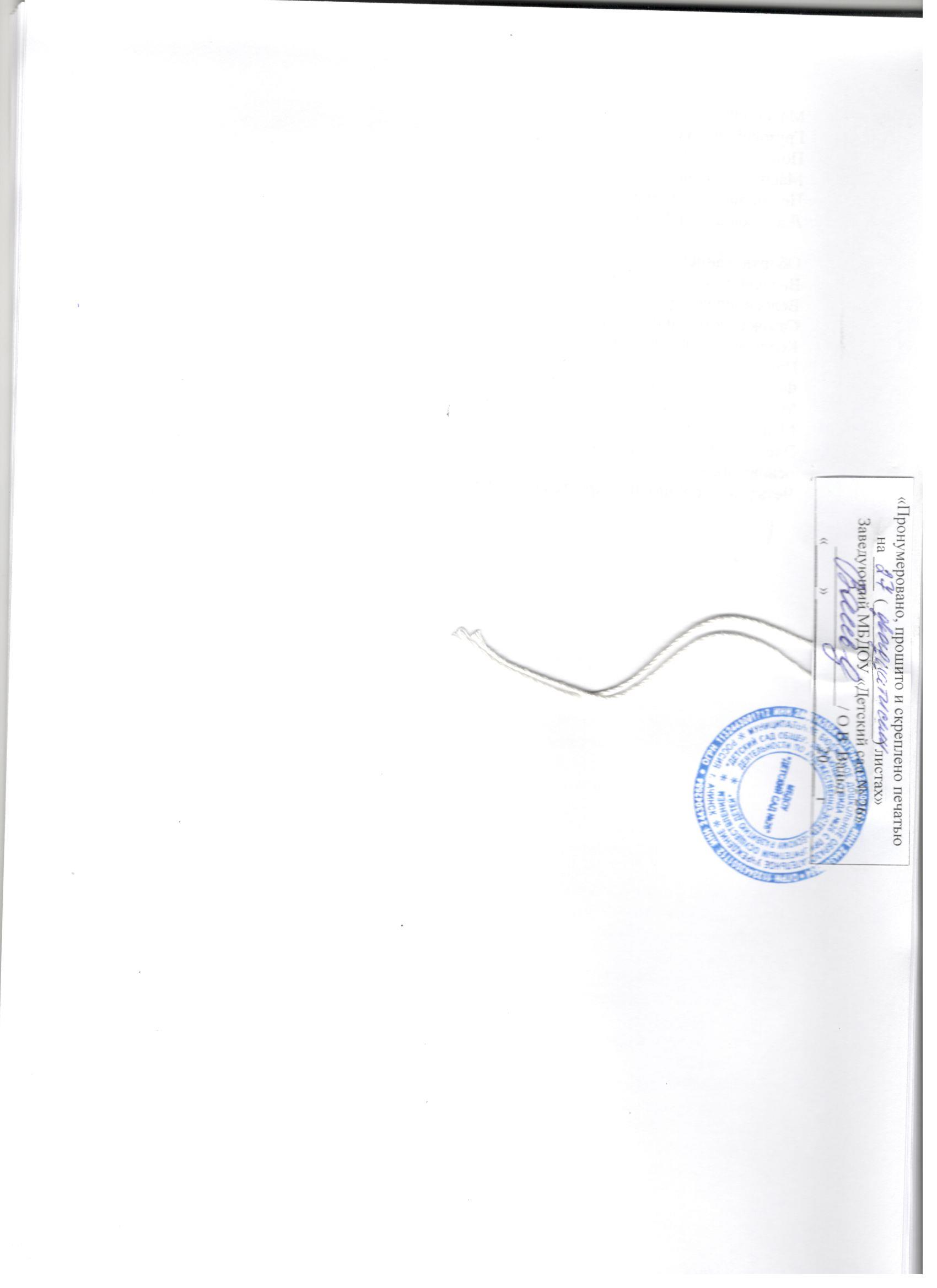 №Наименование разделовстрЦелевой раздел1Пояснительная записка31.1.Комплекс основных характеристик программы31.2.Цели и задачи Программы51.3.Планируемые результаты 61.4.Формы, способы, методы и средства реализации Программы6Содержательный раздел2.1.Календарный план92.2.Формы промежуточной аттестации192.3.Оценочные материалы192.4.Работа с детьми ОВЗ202.5.Работа с родителями23III.Организационный раздел3.1.Учебный план дополнительной общеразвивающей программы «Зеленый огонек» 243.2.Примерное планирование для детей от 3 до 7 лет253.3.Список литературы263.4.Материально-техническое обеспечение:26Виды ДТП2018 год2017 годДетский травматизм до 16 лет1528Ранено1829В т.ч. пассажиров813ДТП по вине детей до 16 лет210Ранено 211ДТП с участием пешеходов6866Погибло94Ранено 6666ДТП с участием велосипедистов56Ранено 56ДТП по вине детей514N п/пДата проведенияТемаЦель1Первая неделя сентября«Улица, на которой я живу»	Дать представления о микрорайоне, в котором живут дети, что на улице есть дома, в которых живут люди, а также здания другого назначения, что есть на улице, какая она, тротуар и проезжая часть, подземный и надземный переход.2Третья неделя сентября«Грузовик»Дать представление о том, что грузовики перевозят грузы. 3Первая неделя октября«Кто такие пешеходы?»	Уточнить представления детей о пешеходах и правилах их поведения на дорогах города.4Третья неделя октября«Светофорик»Дать представление о светофоре, учить понимать значение красного, желтого, зеленого сигналов светофора; развивать речь, интерес к ПДД; воспитывать внимание и культуру поведения детей на дорогах5Первая неделя ноября«Дети на тротуаре»Дать представление, что переходить улицу нужно по пешеходному переходу, держась за руку взрослого6Третья неделя ноября«Наша улица»Расширять знания детей о правилах поведения пешехода и водителя в условиях улицы; закреплять представления детей о назначении светофора7Первая неделя декабря«Дорога для автомобиля»Дать детям представление о том, что машины движутся по проезжей части улицы (дороге). Познакомить детей с элементарными приемами изображения дороги. Воспитывать у детей отзывчивость.8Третья неделя ноября«Поездка»Способствовать возникновению игр на темы наблюдений из окружающей жизни. Закреплять умение выполнять роль водителя. Воспитывать  культуру поведения в общественном транспорте.9Первая неделя января«Зимняя дорога»Продолжаем говорить о безопасности на дороге в зимнее время года.10Третья неделя января«Улица города»Формировать представление об улице, ее основных составляющих: дороге, тротуаре, автомобилях, домах, деревьях.11Первая неделя февраля«Как вести себя на улице?»Определить безопасное место пребывания; учить переходить улицу только по «зебре»12Третья неделя февраля«Зачем нужны дорожные знаки?»закрепить знания о правилах поведения на улице; известные дорожные знаки13Первая неделя марта«Грузовая и легковая машина, автобус»Знакомить с некоторыми видами машин. Учить различать виды транспорта, выделять части машины и их расположение в ней14Третья неделя марта«Едем в гости»Совершенствовать знание правил поведения в общественном транспорте и на дороге. Выполнять действия в соответствии с ролью водителя или пассажира15Первая неделя апреля«Осторожно: дорога!»Учить детей применять полученные знания на практике. Закрепить знания правила поведения на дороге, тротуаре, улице. Развивать мышление, наблюдательность16Третья неделя апреля«Красный, желтый, зеленый»закреплять знания детей о работе светофора, знания правил перехода улицы. Развивать ориентировку в пространстве, умение действовать по сигналу; развивать у детей разговорную речь17Первая неделя мая«Помощники на дороге»закрепить знания о работе светофора и о назначении дорожных знаков; закрепить знания о правилах поведения на проезжей части для шофёра и пешехода; формировать умение применять правила на практике в игровой деятельности.18Третья неделя маяУроки тётушки совы. «Азбука безопасности на дороге»Уточнить представления о тротуаре, улице, дороге, легковом, грузовом, пассажирском транспорте.  Развивать у детей внимание, мышление, речь.N п/пДата    ТемаЦель 1Первая неделя сентября«Помоги медвежонку»	Познакомить с понятием «пассажир», «пассажирский транспорт». Правилами поведения в общественном транспорте.2 Вторя  неделя сентября«Торопышка не спеши, на светофор ты посмотри!»Продолжать знакомить с  понятиями «светофор»3Третья неделя сентября«По улице дома стоят, друг на друга глядят»Продолжать знакомить с  понятиями «улица»4Первая неделя октября«На перекрестке дороги встречаются и снова разбегаются»Познакомить с понятием «перекресток».5Вторя  неделя октября«Всем ребятам надо знать, как по улице шагать»Продолжать знакомить правилами поведения на улице.6Третья неделя октября«Едет, плавает, летает»Продолжать знакомить с  понятиями «транспорт» и его видами.7Первая неделя ноября«Дорога ленточкой лежит -  по ней транспорт бежит»Продолжать знакомить с  понятиями  «дорога», «транспорт».8Вторя  неделя ноября«Куда едут машины?»	Продолжать закреплять представления о назначении разных видов транспорта, знакомить детей с основными правилами движения машин и поведения пассажиров9Третья неделя ноября«Я водитель  за рулём 
утром, вечером и днём»Дать представление о профессии водителя. 10Первая неделя декабря«Иль автобус, иль маршрутку, 
или самосвал с углём 
он ведёт, забыв про шутку – 
ведь водитель за рулём!» Познакомить с особенностями работы водителей различного специального  транспорта.11Вторя  неделя  декабря«Мы такие разные помощники отважные»Совершенствовать знания о различных видах транспорта и его назначении в жизни человека (Автобус, трамвай, поезд, самолет и т.д.)12Третья неделя  декабря«Другие машины ей путь уступают.Скорую помощь все граждане знают!»Формировать представления о специальном транспорте, особенностями их внешнего вида и назначения «Скорая помощь».13Вторая неделя января«Машина пожарная – красного цвета.А ну-ка, подумай, зачем нужно это?»Формировать представления о специальном транспорте, особенностями их внешнего вида и назначения «Пожарная».14Третья неделя января«Вдруг случится беда, к вам на помощь прибуду я»Формировать представления о специальном транспорте, особенностями их внешнего вида и назначения машина МЧС.15Первая неделя февраля«Все машину эту знают, полицейской называют Наблюдает она строго за порядком на дорогах»Формировать представления о специальном транспорте, особенностями их внешнего вида и назначения «Полиция».16Вторая неделя февраля«Нужно слушаться без спора указаний светофора»Уточнять знания детей о назначении светофора и работе полицейского.17Третья неделя февраля«У дороги, как маяк, добрый друг — дорожный знак» Познакомить с понятием «дорожный знак». 18Первая неделя марта«Расскажу я вам друзья, для чего здесь нужен я» Рассказать о назначении дорожных знаков. 19Вторая неделя марта«На дорожном знаке том человек идет пешком»Познакомить с основным дорожным знаком «Пешеходный переход».20Третья неделя марта«Наш автобус ехал-ехал, к остановке подъехал»Познакомить с основными дорожным знаком «Автобусная остановка»21Первая неделя апреля«Правила поведения на автобусной остановке»Дать элементарные представления о  правилах поведения пассажиров на остановке22Вторая неделя апреля«Правила поведения в транспорте»Дать элементарные представления о  правилах поведения пассажиров в общественном транспорте23Третья неделя апреля«Дорога и тротуар»Учить различать проезжую часть дороги и тротуара.24Первая неделя мая«Я играю во дворе»Знакомить с правилами игры во дворе25Вторая неделя мая«Мне совсем не много лет, я вожу велосипед.Правила дорожные для меня не сложные»Знакомить с правилами езды на велосипеде 26Третья неделя маяУроки тётушки совы. «Азбука безопасности на дороге»	Уточнить представления о тротуаре, улице, дороге, легковом, грузовом, пассажирском транспорте.  Развивать у детей внимание, мышление, речь.N п/пДата проведенияТемаЦель1Первая неделя сентября«Педагогическая диагностика»	Выявление уровня знаний воспитанников о правилах дорожного движения.2Вторая неделя сентября«Дом, в котором я живу»	 Закрепить домашний адрес, фамилию, имя, отчество родителей. Учить воспитанников свободно ориентироваться на плане микрорайона.3Третья неделя сентября«Я по улице шагаю»Продолжать работу по умению детей различать «проезжую часть дороги», «тротуар»; познакомить с понятием  «обочина»; понимать и объяснять значение светофора.4Четвертая  неделя сентября«Грамотный пешеход»Закрепить, понятие «пешеход»; развивать умение детей устанавливать причинно-следственные связи, прививать привычку их действовать в соответствии правилами-цветами светофора.5Первая неделя октября«Опасности на улице или как не попасть в ловушку»	Формировать навыки безопасного поведения на улице, умения видеть и находить опасные места – ловушки для пешеходов.6Вторая неделя октября«Транспорт прошлого, настоящего, будущего»Через информативно-поисковую деятельность познакомить детей с возникновением различных видов транспорта.7Третья неделя октября«Транспорт бывает разный»	Закрепить понятие наземный, воздушный, водный транспорт. 8Четвертая неделя октября«Транспорт специального назначения»Развивать умение различать и называть транспорт специального назначения и его необходимость для людей.9Первая неделя ноября«Профессии людей на транспорте»Расширять и конкретизировать представления детей о профессиях людей работающих на транспорте10Вторая неделя ноября«Дорожные помощники»Расширять представления воспитанников о назначении дорожных знаков. Познакомить с информационно-указательными знаками.11Третья неделя ноября«Запрещающие дорожные знаки»Расширять представления воспитанников о назначении дорожных знаков. Познакомить с запрещающими дорожными знаками.12Четвертая неделя ноября«Предупреждающие дорожные знаки»Расширять представления воспитанников о назначении дорожных знаков. Познакомить с предупреждающими дорожными знаками.13Первая неделя декабря«Знаки сервиса»Совершенствовать знания «Дорожной грамоты». Дать представления о знаках «сервиса»: «Телефон», «Автозаправочная станция», «Пункт технического обслуживания», «Пункт питания», «Пункт медицинской помощи.14Вторая неделя декабря«Я – примерный пассажир»Закрепить правила поведения в транспорте, на остановке.  Учить реагировать на дорожные ситуации, прогнозировать поведение в разных ситуациях.15Третья неделя декабря«Дорожная безопасность моей семьи»Закрепить знания и умения детей соблюдать правила дорожного движения в любом транспорте, донести до детей о важности автотранспортного кресла, бустеров и ремней безопасности.16Четвертая неделя декабря«Автопарковка»Закрепить понятие «пешеход», «пассажир». Познакомить, что машины должны парковаться  на определённых местах.17Вторая неделя января«Общественный транспорт нашего города»Расширять знания детей об общественном транспорте, который есть в нашем городе, его назначении.18Третья неделя января«Правила в общественном транспорте»Закрепить представление о правилах поведения в общественном транспорте и на остановке, во время посадки. Закрепить вежливое отношение друг к другу19Четвертая неделя января«Свети всегда, свети везде»Систематизировать знания детей о светоотражающих элементах их важности в предотвращении ДТП. 20Пятая неделя января«Важные правила»Расширять знания о правилах пешеходов на дороге (проезжей части) и на тротуаре. Закреплять: знания о понятиях «пешеход», «дорожные знаки», «островок безопасности», «переход», закреплять представления о назначении дорожных знаков.21Первая неделя февраля«Безопасный двор, или игры во дворе»	Дать представления детям об опасных и безопасных местах для игр во дворе.Воспитывать внимание, навыки осознанного использования ПДД в повседневной жизни.22Вторая неделя февраля«Катание на велосипеде, самокате»Рассмотреть различные опасные ситуации, которые могут возникнуть при катании детей на велосипеде, самокате. Научить детей правильному поведению в таких ситуациях.23Третья неделя февраля«Защитные элементы»	Формирование знаний о защитных элементах для катания на велосипеде и самокате, о пользе их применения.24Четвертая неделя февраля«Велосипедная дорожка»Систематизировать знания детей о катании на велосипеде в определенных местах, знакомство с велосипедной дорожкой.25Первая  неделя марта«Наш помощник-регулировщик»Формирование знаний детей о профессии регулировщик.26Вторая неделя марта«Профессия важная и отважная – сотрудник ГИБДД»Уточнение представления  о работе сотрудника ГИБДД, объяснить значение его трудной работы на дорогах города.27Третья неделя марта«Автомастерская»Уточнение знаний детей  о  профессии автомеханик и о том месте, где ремонтируют автомобили.28Четвертая неделя марта«Светофор, светофор, наш знакомый с давних пор»Формирование умения соблюдать элементарные правила поведения на дороге, закрепление знаний о светофоре.29Первая  неделя апреля«Дорога без светофора»Закрепить правила поведения пешехода на улице, через дорогу, где нет светофора. Продолжать учить детей обращать внимание на дорожные знаки.30Вторая  неделя апреля«Безопасность детей - забота взрослых»	Формирование знаний о помощи взрослого ребенку в любой дорожно-транспортной ситуации; уточнение значения примера взрослого в соблюдении правил дорожного движения.31Третья неделя апреля«По дороге в детский сад»	Развитие умения ориентироваться на плане детского сада, прилегающей территории ДОУ  в соответствии с правилами дорожного движения.32Четвертая неделя апреля«Мне совсем не много лет, я вожу велосипед.Правила дорожные для меня не сложные»Продолжать знакомить с правилами езды на велосипеде.33Первая  неделя мая«Правила знаю и все выполняю»Закрепить знания о правилах дорожного движения для пешеходов и водителей. Уточнить значение дорожных знаков.34Вторая неделя мая«Знаешь сам, поделись с другом!»Систематизация знаний об устройстве улицы, о знаках дорожного движения. Закрепление правил дорожного движения.35Третья неделя мая«Чтобы правила знать, надо их закреплять»	Закрепить знания о правилах дорожного движения для пешеходов и водителей. Уточнить значение дорожных знаков.36Четвертая неделя мая«Дорожный марафон»Закрепление знаний о правилах дорожного движения. Развитие внимания и наблюдательности. Воспитание интереса к соблюдению правил дорожной безопасности.N п/пДата проведенияТемаЦель1Первая неделя сентября«Транспорт прошлого, настоящего, будущего»Через информативно-поисковую деятельность познакомить детей с возникновением различных видов транспорта.2Вторая неделя сентября«Улицы нашего города»Систематизировать знания детей об устройстве улицы, ее частях, о дорожном движении.3Третья неделя сентября«Ты законы эти знай, на дороге не зевай»	Развивать знания детей о правилах дорожного движения, о важности соблюдения ПДД и умения принимать решения в трудных дорожных ситуациях.4Четвертая  неделя сентября«Полоски наши разные, но в жизни очень важные»Расширять знания детей о дорожной разметке, ее назначении, о том для кого и для чего, разметка нужна на дороге, как она помогает участникам дорожного движения в соблюдении ПДД. 5Первая неделя октября«Ты ловушки эти знай, на дороге не зевай»	Развитие умения ориентироваться в опасностях, представляющих угрозу для жизни и здоровья детей. Объяснить детям, что такое ловушки и в каких местах они могут располагаться6Вторая неделя октября«Световозвращающие элементы носи, чтоб не случилось с тобою беды»Систематизировать знания детей о световозвращающих элементах, о их важности, с целью предотвращения ДТП.7Третья неделя октября«Светофор наш лучший друг»	Закрепление умения соблюдать элементарные правила поведения на дороге, закрепление знаний о светофоре.8Четвертая неделя октября«Правила знай, на дороге не зевай»Подводить детей к осознанию необходимости соблюдать правила дорожного движения.9Первая неделя ноября«История возникновения автомобилей»Расширение знаний об истории возникновения и развития транспорта.10Вторая неделя ноября«Транспорт нашего времени»Развитие умение определять сходство и различие давнего и современного транспорта. Закрепление знаний о машине, как средстве передвижения.11Третья неделя ноября«Машины специального назначения»Закрепление знаний о транспорте специального назначения, его важности и пользе для общества.12Четвертая неделя ноября«Автокресло и я, или безопасность в автомобиле»Закрепление навыков перевозки с помощью ремней безопасности и автокресла.13Первая неделя декабря«На страже порядка всегда и везде - сотрудник ГИБДД»	Уточнение представления  о работе сотрудника ГИБДД, объяснить значение его трудной работы на дорогах города.14Вторая неделя декабря«Знаки разные важны, знаки разные нужны»Расширение знаний о дорожных знаках, систематизация знания о видах знаков.15Третья неделя декабря«Запрещающие знаки»	Расширение знаний о знаках запрещающего действия., умение отличать его от других знаков.16Четвертая неделя декабря«Разрешающие знаки»Расширение знаний о знаках разрешающего действия, его отличий от других знаков.17Вторая неделя января«Предупреждающие знаки»Расширение знаний о знаках предупреждающего действия, его отличий от других знаков.18Третья неделя января«Информационные знаки и знаки сервиса» Расширение знаний о знаках информационного действия и знаках сервиса, его отличий от других знаков.19Четвертая неделя января«Пассажирский транспорт»	Расширение  знаний дошкольников о правилах поведения в общественном и пассажирском транспорте.20Пятая неделя января«Правила поведения в общественном транспорте»Воспитывать культуру поведения в общественном транспорте.21Первая неделя февраля«Пешеходы на остановках общественного транспорта» Воспитывать культуру поведения на улице и общественных местах.22Вторая неделя февраля«Дороги для автомобилей, тротуар для пешеходов»Формирование знаний о движении пешеходов по тротуарным дорожкам. Закрепление навыков ходьбы со взрослыми за руку при переходе улицы.23Третья неделя февраля«Пешеход, будь внимателен»Развитие умения пешехода соблюдать ПДД при переходе улицы по специально оборудованным местам, соблюдая главное правило при переходе на другую сторону, убедиться, что проезжая часть свободна.24Четвертая неделя февраля«Главные помощники пешеходов»Закрепление знаний о назначении и использования дорожных знаков.25Первая  неделя марта«Памятка пешехода»Систематизирование правил поведения на улицах и дорогах города. Формирование умения читать индивидуальный маршрут.26Вторая неделя марта«Правила безопасности во дворе»	Закрепление знаний и умений по использованию правил дорожного движения в игровых и проблемных ситуациях.27Третья неделя марта«Велосипед – польза или вред»	Расширение знаний об истории создания велосипеда. Уточнение правил безопасности велосипедиста. Формирование  знания о дорожных знаках для велосипедистов.28Четвертая неделя марта«Самокат – я качу, куда хочу»Освоение детьми знаний о самокате, правил пользования им, назначении и применении. Закрепить правила дорожного движения.29Первая  неделя апреля«Защитные элементы»Расширение знаний о защитных элементах для катания на велосипеде и самокате.30Вторая  неделя апреля«Безопасный двор»Систематизация знаний о безопасном катании на велосипеде и самокате, о специальных местах для этих видов транспорта.31Третья неделя апреля«Дорожная карта»Развивать свободную ориентировку в пределах ближайшей к детскому саду местности.32Четвертая неделя апреля«Педагогическая диагностика»Выявление уровня знаний воспитанников о правилах дорожного движения.33Первая  неделя мая«Мой безопасный путь»	Формировать умение находить дорогу из дома в детский сад и обратно. Освоение умения составлять индивидуальный маршрут от  дома до детского сада. Формирование умение определять местоположение по маршруту.34Вторая неделя мая«Улица полна неожиданностей»Формирование умения правильно вести себя на улицах города. Развитие умения реагировать на разные неожиданности, которые могут возникнуть на улице города.35Третья неделя мая«Дорожная грамота»Систематизация знаний об устройстве улицы, о знаках дорожного движения. Закрепление правил дорожного движения.36Четвертая неделя мая«Безопасная дорога детства»Закрепление знаний о правилах дорожного движения. Развитие внимания и наблюдательности. Воспитание интереса к соблюдению правил дорожной безопасности.Возрастная группаКоличество НОД в месяцДлительность (в мин.) в зависимости от возраста детей  II младшая группа2 15 Средняя группа320Старшая группа425Подготовительная группа430Понедельник Понедельник Понедельник Понедельник Вторник Вторник Вторник Вторник Среда Среда Среда Среда Четверг Четверг Четверг Четверг Пятница Пятница Пятница Пятница 1 и 3 неделя месяца1 и 3 неделя месяца2 и 4 неделя месяца2 и 4 неделя месяца1 и 3 неделя месяца1 и 3 неделя месяца2 и 4 неделя месяца2 и 4 неделя месяца1 и 3 неделя месяца1 и 3 неделя месяца2 и 4 неделя месяца2 и 4 неделя месяца1 и 3 неделя месяца1 и 3 неделя месяца2 и 4 неделя месяца2 и 4 неделя месяца1 и 3 неделя месяца1 и 3 неделя месяца2 и 4 неделя месяца2 и 4 неделя месяца15:3015:45Группа №12 (1)15:1515:352 недГруппа №4 (1)15:3015:45Группа №6 (1)15:1515:40Группа №1 (1)12:0012:30Группа №2 (1)12:0012:30Группа №2 (2)15:3015:50Группа «13 (1)15:1515:352 нед.Группа №13 (2)2 нед.10:0010:25Группа №110:0010:25Группа №815:5016:05Группа№12 (2)15:4016:002 недГруппа №4 (2)15:5016:05Группа №6 (2)15:4516:10Группа №1 (2)16:2016:50Группа №9 (1)16:2016:50Группа №9 (2)15:5516:15Группа №13 (2)15:4016:00Группа №11 (1)4 нед.10:3511:00Группа №310:3511:05Группа №916:1016:25Группа №7 (1)16:0516:25Группа №5 (1)16:1016:30Группа №4 (1)16:1516:40Группа  №3 (1)16:2016:40Группа №11 (1)16:0516:25Группа №11 (2)4 нед11:1011:40Группа №216:3016:45Группа №7 (2)16:3016:50Группа №5 (2)16:3516:55Группа №4 (2)16:4517:10Группа №3 (2)16:4517:05Группа №11 (2)17:3017:50Группа №5 (2)1 нед.17:3017:50Группа №13 (1)2  нед.17:3017:50Группа  №5 (1)1 нед.17:3017:55Группа №8 (1)17:3017:55Группа №8 (2)